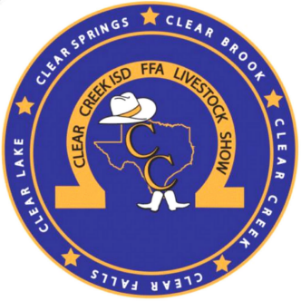 Clear Creek ISD Livestock Show & Auction Book Advertising Order Form 2023-2024  Thank you for your support!Advertiser Name: The way you want it to appear in the Index of the Guide   Company Name or Individual Name (if different from advertiser name):    __________________________________________________________________________________________________________   Street Address: ____________________________________________________ City: ___________________ State: ____________   Email Address: ___________________________________________ Phone Number: _____________________________________All ads must be uploaded using the online form by Wednesday November 29, 2023. You may attach a hard copy to this form, but the quality of the final product may not look as professional. 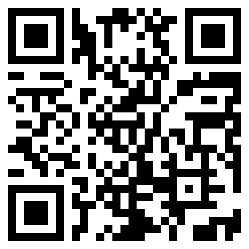 Media Release: I hereby give Clear Brook FFA and its representatives permission to print, and distribute my photos, logo, and any media submitted to our publication.QuantityAdvertisement Size (see back page for size illustrations)B/WCOLOR$ AMOUNTBusiness Card – please include hard copy (do not staple) $40N/AQuarter Page$60N/AHalf Page$80N/AFull Page$100$200Cover – Inside Front
email rwalton@ccisd.net for availabilityN/A$400Cover – Outside Back 
email rwalton@ccisd.net for availabilityN/A$600Cover – Inside Back
email rwalton@ccisd.net for availabilityN/A$400Copy of Livestock Show & Auction Book - $10 Available to pick up at the Auction on January 18, 2024. N/AN/APayment Info              Cash                                    Check #: _____________ (Make payable to Clear Brook FFA. You can mail a check with this completed form to the address below.)Total Payment Amount:$ _______________Total Payment Amount:$ _______________Total Payment Amount:$ _______________